Ex. 2                                               A1                              Shopping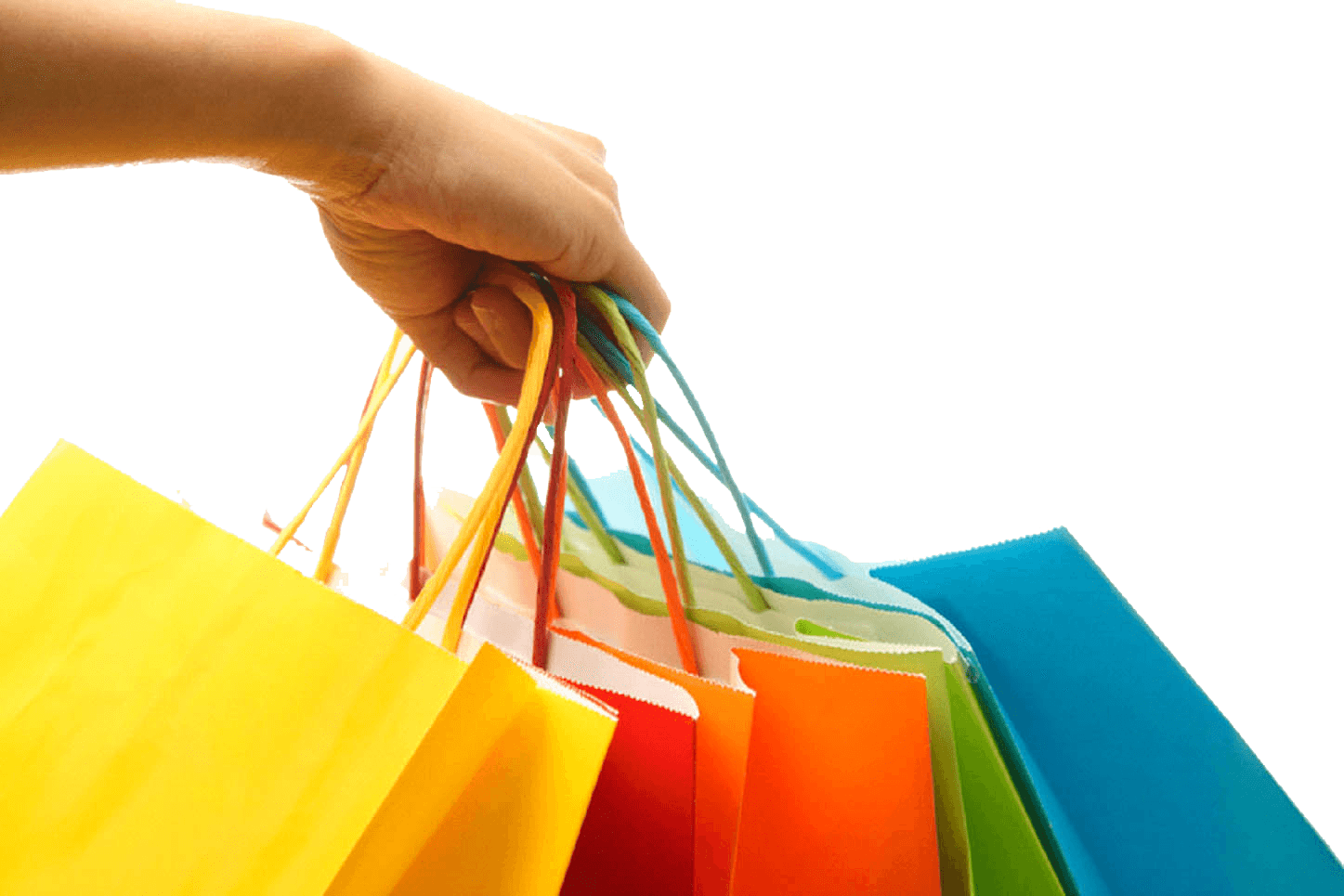                     Write down 2 (two) things you can get from these shops:Bakery              ------------------          ------------------Shoe shop         ---------------              ------------------Clothes shop      --------------              -----------------Dairy shop         ---------------             -----------------Name: ____________________________    Surname: ____________________________    Nber: ____   Grade/Class: _____Name: ____________________________    Surname: ____________________________    Nber: ____   Grade/Class: _____Name: ____________________________    Surname: ____________________________    Nber: ____   Grade/Class: _____Assessment: _____________________________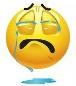 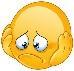 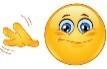 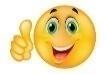 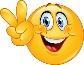 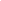 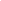 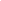 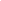 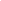 Date: ___________________________________________________    Date: ___________________________________________________    Assessment: _____________________________Teacher’s signature:___________________________Parent’s signature:___________________________